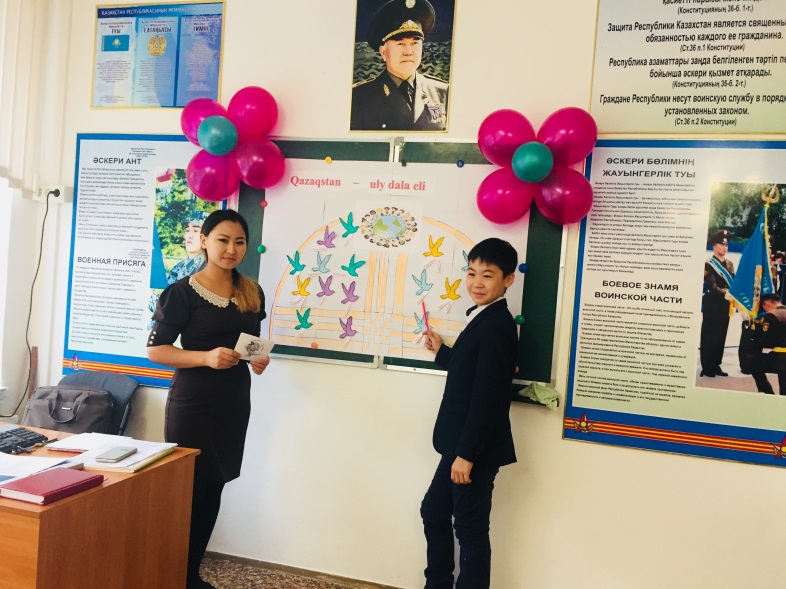 Елбасымыздың «Болашаққа бағдар; рухани жаңғыру» бағдарламасы аясында 5-11 сыныптарда «Бір шаңырақ астында» атты ортақ сабақ өтті.  Шара барысында оқушылардың назарына «Ұлы дала Қазақстаны» атты мобильді қосымша  таныстырылды. Ол қосымша нағыз Қазақстан туралы энциклопедия іспеттес. Қосымша еліміздің географиялық ерекшеліктерін, тарихы мен мәдениетін де қамтыған.   Оқушылар осы сабаққа дайындық кезінде аталмыш қосымшаны жүктеп, қолданып та үлгерді. 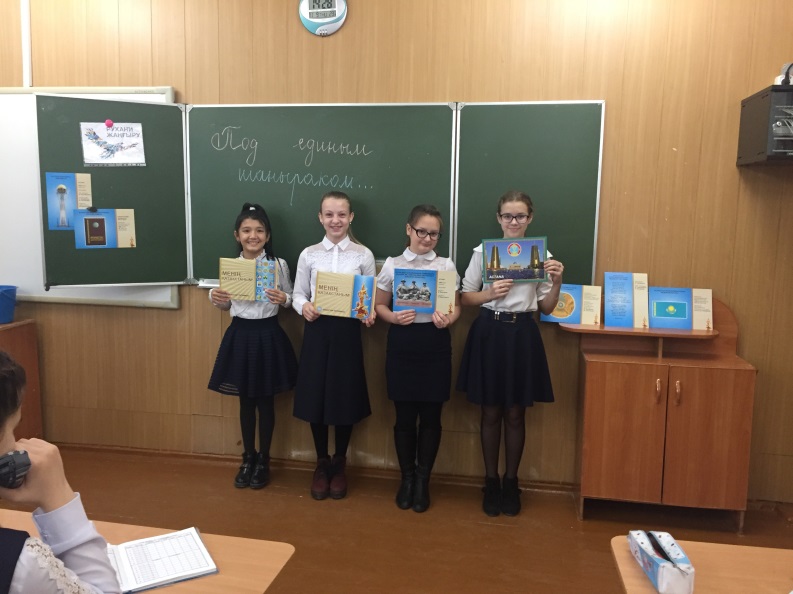 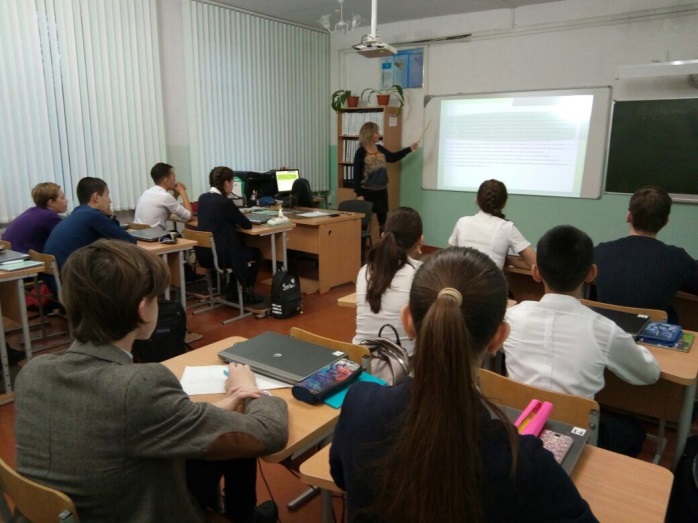 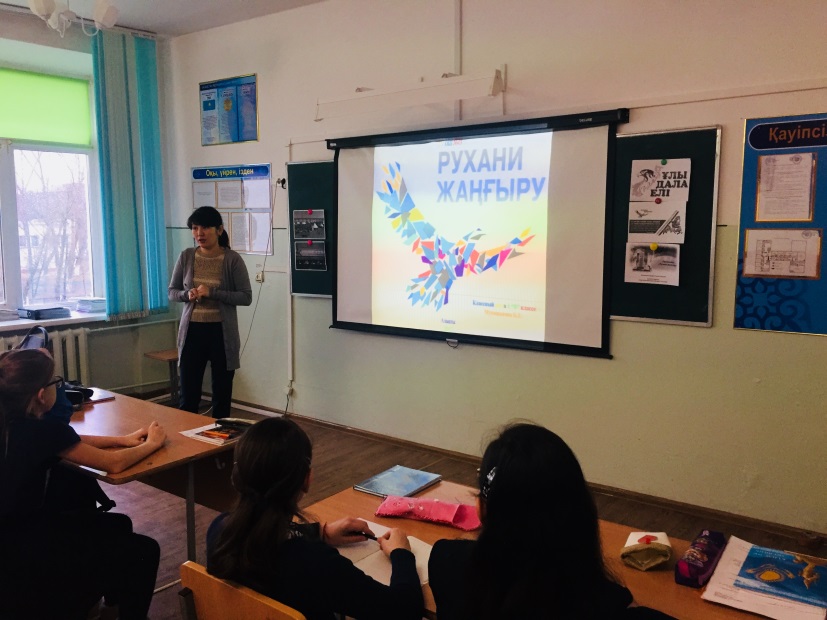 